                                      MERSİN ŞEHİR EĞİTİM VE ARAŞTIRMA HASTANESİ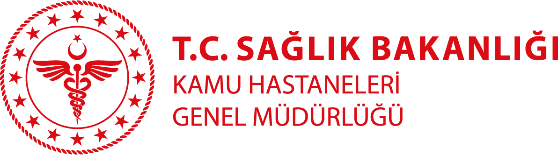                                          ÖZGEÇMİŞUzm. Dr.  FİLİZ MUNZUROĞLU AK                                                                                             Branşı: Radyasyon OnkolojisiYabancı Diller:İngilizceKlinik: Radyasyon OnkolojisiTıbbi ilgi ve uzmanlık alanları:Radyasyon OnkolojisiEğitimi: 1991-9 Eylül Üniversitesi Tıp Fakültesi 2008-İstanbul Üniversitesi Cerrah Paşa Tıp FakültesiÇalışılan Kurumlar: 1991-1994 : Denizli Çal Sağlık Merkezi- 1994-1997 : Aydın Ova eymir Merkez Sağlık Ocağı- 1997-2003 : İzmir Balçova Ve 1 Nolu Sağlık Ocağı- 2003-2008 : İstanbul Üniversitesi Cerrah Paşa Tıp Fakültesi- 2008-2010 : Diyarbakır Devlet Hastanesi- 2010-2017 : Mersin Devlet Hastanesi  Mersin Şehir Eğitim ve Araştırma HastanesiYayınlar: 